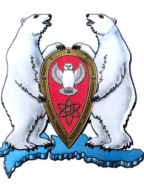 ГЛАВЫ  МУНИЦИПАЛЬНОГО ОБРАЗОВАНИЯ  ГОРОДСКОЙ ОКРУГ «НОВАЯ ЗЕМЛЯ»РАСПОРЯЖЕНИЕ« 05 » сентября 2014 г. №  05г. Архангельск-55О создании комиссии по соблюдению требований к служебному поведению муниципальных служащих и урегулированию конфликта интересов в муниципальном образовании городской округ «Новая Земля»	В соответствии с Федеральным законом от 02.03. 2007 г. № 25-ФЗ «О муниципальной службе в Российской Федерации», Федеральным законом от 25.12.2008 № 273 –ФЗ «О противодействии коррупции», Указом Президента Российской Федерации от 01.07.2010 № 812 «О комиссиях по соблюдению требований к служебному поведению федеральных государственных служащих и урегулированию конфликта интересов», Областного закона от 27.09.2006 г. № 222-12-ОЗ «О правовом регулировании муниципальной службы в Архангельской области», Указом Губернатора Архангельской области от 04.08.2014 г. № 89-у «Об утверждении Положения о комиссии по соблюдению требований к служебному поведению муниципальных служащих и урегулированию конфликта интересов в органе местного самоуправления, аппарате избирательной комиссии муниципального образования Архангельской области»,р а с п о р я ж а ю с ь:	1. Создать комиссию по соблюдению требований к служебному поведению муниципальных служащих и урегулированию конфликта интересов в муниципальном образовании городской округ «Новая Земля» в составе:	-  председатель комиссии – заместитель главы администрации Минаев А.И.;	- заместитель председателя – руководитель отдела организационной, кадровой и социальной работы Холод О.М.;	- секретарь –  руководитель правового отдела Шевченко И.В.;	 Члены комиссии:	- руководитель отдела экономики и финансов Бочкарева О.В.;	- председатель контрольно-ревизионной комиссии Блинова М.В.;	- консультант – юрист Совета депутатов МО ГО «Новая Земля» Кравцов Р.В;	- заведующая МБОУ ДОД ШДТ «Семицветик» Зимбицкая О.А.;	- руководитель МБДОУ ДС «Умка» Зырянова С.В.2.  Контроль за исполнением данного распоряжения оставляю за собой.   Глава муниципального образования                                                              Ж.К.Мусин